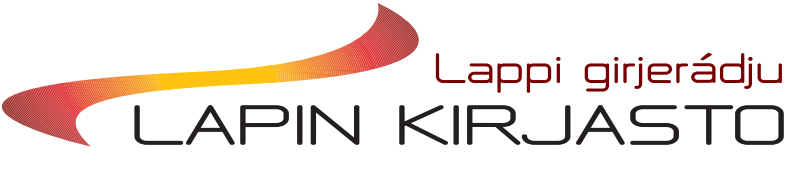 KIRJASTOKORTTIHAKEMUSSukunimiEtunimi (alleviivaa puhuttelunimi)OsoitePostinumero ja -toimipaikkaPuhelinnumeroKoulu (kirjastoauton lapsiasiakkaille)HenkilötunnusSähköpostiosoiteHaluan ilmoituksen varatun aineiston saapumisesta(vain yksi vaihtoehto)□ sähköpostina □ tekstiviestinä □ kirjeenä□ Haluan varauksen saapumisilmoituksen tekstiviestinä puhelinnumeroon  ____________________□ Haluan eräpäivämuistutuksen sähköpostina _____ (1-7) päivää ennen eräpäivää□ Haluan muistutuksen varsinaisena eräpäivänä sähköpostina _____ □ Haluan kirjaston verkkopalvelun, omatoimikirjaston tai lainausautomaatin salasanaksi _____ (nelinumeroinen luku)□ Haluan varauksen saapumisilmoituksen tekstiviestinä puhelinnumeroon  ____________________□ Haluan eräpäivämuistutuksen sähköpostina _____ (1-7) päivää ennen eräpäivää□ Haluan muistutuksen varsinaisena eräpäivänä sähköpostina _____ □ Haluan kirjaston verkkopalvelun, omatoimikirjaston tai lainausautomaatin salasanaksi _____ (nelinumeroinen luku)□ Suostun siihen, että henkilötietoni tallennetaan kirjaston järjestelmään yhteydenpitoa ja mahdollista laskutusta varten.□ Suostun siihen, että huollettavani kirjastokortin saa antaa opettajan välitettäväksi.□ Suostun siihen, että henkilötietoni tallennetaan kirjaston järjestelmään yhteydenpitoa ja mahdollista laskutusta varten.□ Suostun siihen, että huollettavani kirjastokortin saa antaa opettajan välitettäväksi.Vastaan kaikesta kortilla lainatusta aineistosta. Sitoudun noudattamaan kirjaston kulloinkin voimassa olevia käyttösääntöjä.Päiväys ja allekirjoitusVastaan kaikesta kortilla lainatusta aineistosta. Sitoudun noudattamaan kirjaston kulloinkin voimassa olevia käyttösääntöjä.Päiväys ja allekirjoitusTakaajan tiedotTakaajan tiedotSukunimiEtunimiOsoitePostinumero ja -toimipaikkaPuhelinnumeroSähköpostiosoiteHenkilötunnusKirjastokortin numeroVastaan kaikesta kortilla lainatusta aineistosta. Sitoudun noudattamaan kirjaston kulloinkin voimassaolevia käyttösääntöjä.Päiväys ja allekirjoitusVastaan kaikesta kortilla lainatusta aineistosta. Sitoudun noudattamaan kirjaston kulloinkin voimassaolevia käyttösääntöjä.Päiväys ja allekirjoitusKortin katoamisesta sekä muuttuneista henkilö- ja yhteystiedoista tulee ilmoittaa kirjastoon.Takaajana ei voi olla henkilö, joka on lainauskiellossa jossain Lapin kirjastossa.Ensimmäinen kirjastokortti on maksuton.Kadonneen kortin uusimisesta peritään  3 euroa. Kortin katoamisesta sekä muuttuneista henkilö- ja yhteystiedoista tulee ilmoittaa kirjastoon.Takaajana ei voi olla henkilö, joka on lainauskiellossa jossain Lapin kirjastossa.Ensimmäinen kirjastokortti on maksuton.Kadonneen kortin uusimisesta peritään  3 euroa. 